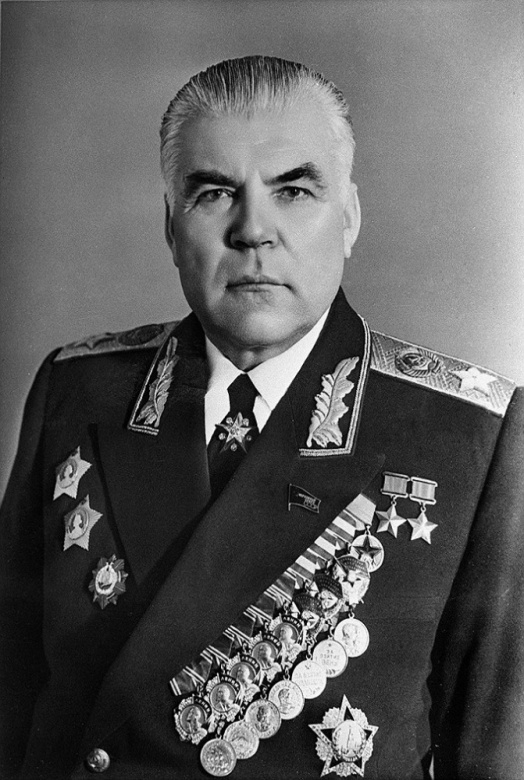 Малиновский, Родион Яковлевич,  22 ноября 1898 г. – 31 марта 1967 г.